Załącznik 59	(kl. V – VII)		LOGOPEDIA 			cygan.i@jedrus.net Ćwiczenia utrwalające artykulację głoski {R} w zbiegach spółgłosek {PR}, {BR}.Polecenie 1.  Wykonaj ćwiczenia na kartce lub w zeszycie. Pamiętaj – przeczytaj głośno!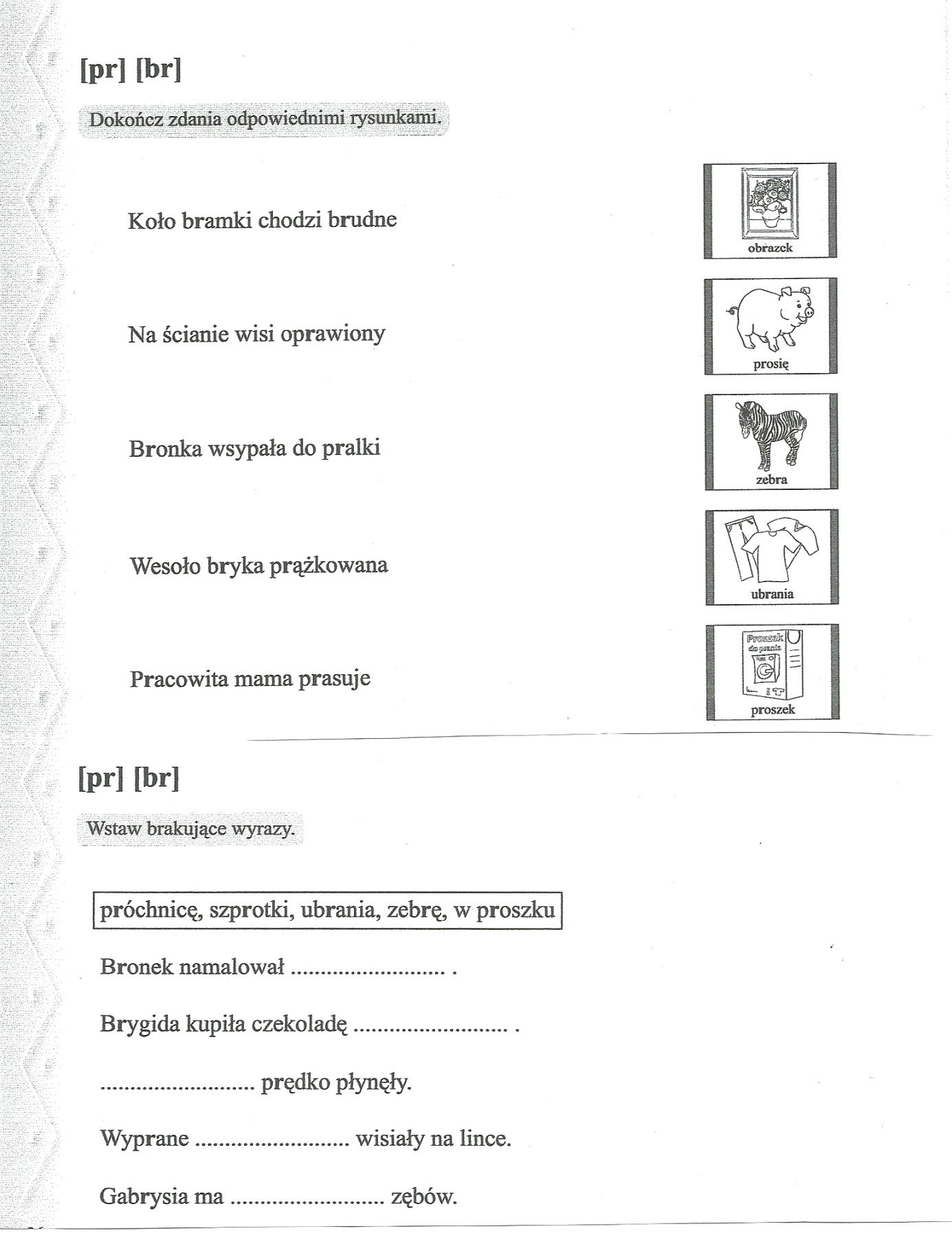 LOGOPEDIAPolecenie 2.  Przeczytaj głośno!  Wybierz 10 zdań  i zapisz w zeszycie. Podkreśl  PR   BR    TR    DR.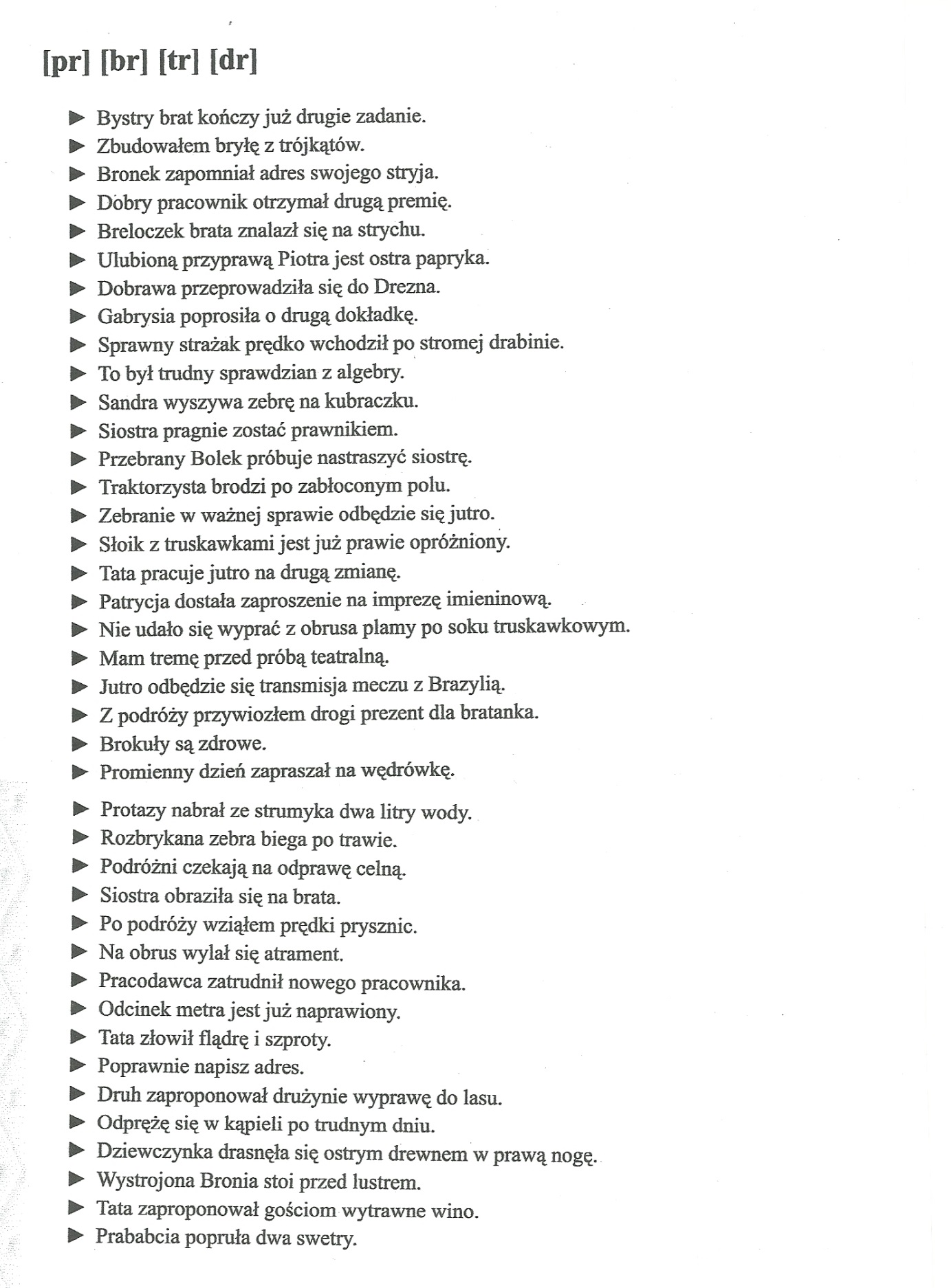 